Dossier d’AppelD’OffresOuvert sur offres de prixN° 59/ 2023MODELE DE L'ACTE D'ENGAGEMENT***********ACTE D'ENGAGEMENTA - Partie réservée à l’Office de la Formation Professionnelle et de la Promotion du TravailAppel d'offres ouvert sur offres des prix n°………………du………………….Objet du marché : Acquisition de matière d’œuvre et petit outillage pour le secteur Génie Électrique destinés aux DIRECTIONS REGIONALES RABAT, TANGER ET BENI MELLAL ; répartie en lots suivants :Lot N° : …………………………………………………………Passé en application de l'alinéa 2, paragraphe 1 de l'article 16 et paragraphe 1 de l’article 17 et alinéa 3 paragraphe 3 de l'article 17, relatif aux marchés publics de l’Office de la Formation Professionnelle et de la Promotion du Travail (OFPPT).B - Partie réservée au concurrentPour les personnes physiquesJe (1), soussigné : ......................................... (Prénom, nom et qualité) agissant en mon nom personnel et pour mon propre compte, adresse du domicile élu ..................................................... ................................affilié à la CNSS sous le ................................ (2) inscrit au registre du commerce de................................... (Localité) sous le n° ...................................... (2) n° de patente.......................... (2) :-----------------------------------------------------------------------------------------------------------------Pour les personnes moralesJe (1), soussigné .......................... (Prénom, nom et qualité au sein de l'entreprise) Agissant au nom et pour le compte de...................................... (Raison sociale et forme juridique de la société) Au capital de:.....................................................................................................Adresse du siège social de la société....................................................................Adresse du domicile élu........................................................................................Affiliée à la CNSS sous le n°..............................(2) et (3)Inscrite au registre du commerce............................... (Localité) sous le n°.................................... (2) et (3)N° de patente........................(2)  et (3)N° d’identification fiscale……………………………………N° de l’Identifiant Commun de l’Entreprise : ........................(2)  et (3)En vertu des pouvoirs qui me sont conférés :-----------------------------------------------------------------------------------------------------------------Après avoir pris connaissance du dossier d'appel d'offres, concernant les prestations précisées en objet de la partie A ci-dessus ;Après avoir apprécié à mon point de vue et sous ma responsabilité la nature et les difficultés que comportent ces prestations :1) remets, revêtu (s) de ma signature un bordereau de prix - détail estimatif établi (s) conformément aux modèles figurant au dossier d'appel d'offres ;2) m'engage à exécuter lesdites prestations conformément au cahier des prescriptions spéciales et moyennant les prix que j'ai établis moi-même, lesquels font ressortir :Montant total hors T.V.A. :……………….........................................(en lettres et en chiffres)Taux de la TVA……………………………………………………….………(en pourcentage)Montant de la T.V.A. :………………................................................(en lettres et en chiffres)Montant total T.V.A. comprise :....................................................(en lettres et en chiffres)L'Office de la Formation Professionnelle et de la Promotion du Travail se libérera des sommes dues par lui en faisant donner crédit au compte ............. (à la Trésorerie Générale, bancaire, ou postal) (4) ouvert à mon nom (ou au nom de la société) à..................................(localité), sous relevé d’identification bancaire (RIB) numéro…………………………………….Fait à........................le....................(Signature et cachet du concurrent)(1) lorsqu'il s'agit d'un groupement, ses membres doivent :mettre : «Nous, soussignés.................... nous obligeons conjointement/ou solidairement (choisir la mention adéquate et ajouter au reste de l'acte d'engagement les rectifications grammaticales correspondantes) ;ajouter l'alinéa suivant : « désignons.................. (prénoms, noms et qualité) en tant que mandataire du groupement ».(2) Pour les concurrents non installés au Maroc, préciser la référence des documents équivalents et lorsque ces documents ne sont pas délivrés par leurs pays d’origine, la référence à l’attestation délivrée par une autorité judiciaire ou administrative du pays d’origine ou de provenance certifiant que ces documents ne sont pas produits. (3) ces mentions ne concernent que les personnes assujetties à cette obligation.(4) supprimer les mentions inutilesMODELE DE DECLARATION SUR L’HONNEUR***********DECLARATION SUR L’HONNEUR- Mode de passation : Appel d'offres ouvert, sur offres des prixObjet du marché : Acquisition de matière d’œuvre et petit outillage pour le secteur Génie Électrique destinés aux DIRECTIONS REGIONALES RABAT, TANGER ET BENI MELLAL ; répartie en lots suivants :Lot N° : …………………………………………………………A - Pour les personnes physiquesJe, soussigné : ................................................................... (Prénom, nom et qualité)Agissant en mon nom personnel et pour mon propre compte,Adresse du domicile élu :.........................................................................................Affilié à la CNSS sous le n° :................................. (1)Inscrit au registre du commerce de............................................ (Localité) sous le n° ...................................... (1) n° de patente.......................... (1)N° du compte courant postal, bancaire ou à la TGR…………………..(RIB), ouvert auprès de ……………………………………B - Pour les personnes moralesJe, soussigné ..........................                (Prénom, nom et qualité au sein de l'entreprise)Agissant au nom et pour le compte de...................................... (Raison sociale et forme juridique de la société) au capital de:.....................................................................................................Adresse du siège social de la société..................................................................... adresse du domicile élu..........................................................................................Affiliée à la CNSS sous le n°..............................(1)Inscrite au registre du commerce............................... (Localité) sous le n°....................................(1)N° de patente........................(1)N° du compte courant postal, bancaire ou à la TGR…………………..(RIB), ouvert auprès de ……………………………………N° d’identification fiscale……………………………………N° de l’Identifiant Commun de l’Entreprise : ........................(1) - Déclare sur l'honneur :1- m'engager à couvrir, dans les limites fixées dans le cahier des charges, par une police d'assurance, les risques découlant de mon activité professionnelle ;2- que je remplie les conditions prévues à l'article 24 du règlement des marchés, approuvé le 18 Chaâbane 1435 (16 juin 2014) et fixant les conditions et les formes de passation des marchés de l’office de la formation et de la promotion du travail (OFPPT) ainsi que certaines règles relatives à leur gestion et à leur contrôle ;3- Etant en redressement judiciaire j'atteste que je suis autorisé par l'autorité judiciaire compétente à poursuivre l'exercice de mon activité (2) ;4- m'engager, si j'envisage de recourir à la sous-traitance :-	à m'assurer que les sous-traitants remplissent également les conditions prévues par l'article 24 du Règlement des Marchés de l’OFPPT ;-	que celle-ci ne peut dépasser 50% du montant du marché, ni porter sur les prestations constituant le lot ou le corps d'état principal prévues dans le cahier des prescriptions spéciales, ni sur celles que Maître d'Ouvrage Délégué a prévues dans ledit cahier ;-	à confier les prestations à sous-traiter à des PME installées aux Maroc ; (3)5- m'engager à ne pas recourir par moi-même ou par personne interposée à des pratiques de fraude ou de corruption de personnes qui interviennent à quelque titre que ce soit dans les différentes procédures de passation, de gestion et d'exécution du présent marché ;6- m'engage à ne pas faire par moi-même ou par personne interposées, des promesses, des dons ou des présents en vue d'influer sur les différentes procédures de conclusions du présent marché.7- atteste que je remplis les conditions prévues par l'article 1er du dahir n° 1-02-188 du 12 JOUMADA I 1423 (23 juillet 2002) portant promulgation de la loi n°53-00 formant charte de la petite et moyenne entreprises (4).8- atteste que je ne suis pas en situation de conflit d'intérêt tel que prévu à l'article 151 du Règlement des Marchés de l’OFPPT.9- je certifie l'exactitude des renseignements contenus dans la présente déclaration sur l'honneur et dans les pièces fournies dans mon dossier de candidature.10- je reconnais avoir pris connaissance des sanctions prévues par l’article 142 du Règlement des Marchés de l’OFPPT, relatives à l'inexactitude de la déclaration sur l'honneur.Fait à.....................le...........................Signature et cachet du concurrent Pour les concurrents non installés au Maroc, préciser la référence des documents équivalents et lorsque ces documents ne sont pas délivrés par leurs pays d’origine, la référence à l’attestation délivrée par une autorité judiciaire ou administrative du pays d’origine ou de provenance certifiant que ces documents ne sont pas produits.à supprimer le cas échéant.Lorsque le CPS le prévoit.à prévoir en cas d'application de l'article 139 du Règlement des Marchés de l’OFPPT.(*) En cas de groupement, chacun des membres doit présenter sa propre déclaration sur l'honneur.Annexe 1 :Spécifications techniques des fournitures proposées par le concurrent pour le lot 1, 2 ET 3 :LOT 1 : COMPOSANTS ELECTRONIQUESBORDEREAU DES PRIX – DETAIL ESTIMATIFLOT 1 : COMPOSANTS ELECTRONIQUESImportant : Vu que les prestations objet du présent appel d’offres sont destinées uniquement à la formation professionnelle, il y a lieu de proposer des prix préférentiels à ce sujet.    Fait à ……………………… le ………………………………                                             Signature et cachet du concurrentLOT 2 : MATIERE D’OEUVREBORDEREAU DES PRIX – DETAIL ESTIMATIFLOT 2 : MATIERE D’OEUVREImportant : Vu que les prestations objet du présent appel d’offres sont destinées uniquement à la formation professionnelle, il y a lieu de proposer des prix préférentiels à ce sujet.    Fait à ……………………… le ………………………………                                             Signature et cachet du concurrentLOT 3 : OUTILLAGE A MAINBORDEREAU DES PRIX – DETAIL ESTIMATIFLOT 3 : OUTILLAGE A MAINImportant : Vu que les prestations objet du présent appel d’offres sont destinées uniquement à la formation professionnelle, il y a lieu de proposer des prix préférentiels à ce sujet.    Fait à ……………………… le ………………………………                                             Signature et cachet du concurrent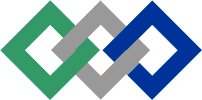  OFPPT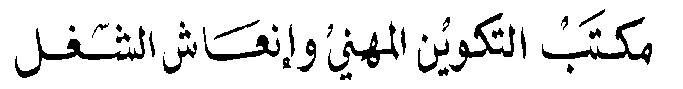 Office de  et de  du TravailFinancement : Projet OFPPT hors coopérationsObjet de l’Appel d’offres :Acquisition de matière d’œuvre et petit outillage pour le secteur Génie Électrique destinés aux DIRECTIONS REGIONALES CASABLANCA, TANGER ET BENI MELLAL ; répartie en lots suivants :Lot n°1 : COMPOSANTS ELECTRONIQUESLot n°2 : MATIERE D’OEUVRELot n°2 : OUTILLAGE A MAINITEM N°Désignation et caractéristiques techniquesU.MProposition du soumissionnaireAppréciation de l’administration1Afficheur 7 segments  à anode commune UN Marque :Référence :2Afficheur 7 segments  à cathode commune UN 3Amplificateur opérationnel 741UN 4ARDUINO MEGA R3UN 5ARDUINO Nano 328UN 6ARDUINO UNO R3 avec câble USBUN 7Boussole numérique 3 axesUN 8BREAD bord power SUPPLYUN 9Capteur à effet HallUN 10Capteur de position « fin de course »  à levier à galetUN 11Capteur humidité du solUN 12Cellule Photoconductrice LDR 5 mmUN 13Cellule photoélectrique (phototransistor)UN 14Cellule photoélectrique (phototransistor) émetteur -  récepteurUN 15Circuit intégré  compteur décimal  74LS160UN 16Circuit intégré  NON 74LS04UN 17Circuit intégré additionneur 74LS83UN 18Circuit intégré bascule D  74LS74 UN 19Circuit intégré bascule JK à front descendant  74LS76UN 20Circuit intégré BCD/7 segments 74LS47UN 21Circuit intégré BCD/7 segments 74LS48UN 22Circuit intégré BCD/7 segments avec R 74LS47UN 23Circuit Intégré CD 4017UN 24Circuit Intégré CD 4070UN 25Circuit Intégré CD 4093UN 26Circuit Intégré CD 4511UN 27Circuit intégré compteur  74LS92UN 28Circuit intégré compteur 2-5 74LS90UN 29Circuit intégré compteur décimal 74LS160UN 30Circuit intégré ET 74LS08UN 31Circuit Intégré LM 317UN 32Circuit Intégré LM 324UN 33Circuit Intégré LM 335UN 34Circuit Intégré LM 337UN 35Circuit Intégré LM 339UN 36Circuit Intégré LM 723UN 37Circuit intégré NAND 74LS00UN 38Circuit Intégré NE 555UN 39Circuit intégré NON 74LS04UN 40Circuit intégré NOR 74LS02UN 41Circuit intégré OU 74LS32UN 42Circuit intégré OU EXCLUSIF 74LS86UN 43Circuit intégré registre à décalage 74LS95UN 44Commutateur deux positionsUN 45Commutateur deux positions, rotatif 22 mmUN 46Commutateur trois positionsUN 47Condensateur   16 V; 470 MFUN 48Condensateur   400V; 0,1 MFUN 49Condensateur   400V; 0,47mFUN 50Condensateur   400V; 1mFUN 51Condensateur  250V; 4700 MF UN 52Condensateur  250V;1000 MF  UN ITEM N°Désignation et caractéristiques techniquesU.MProposition du soumissionnaireAppréciation de l’administration53Condensateur 0,33nFUN 54Condensateur 1µF/25VUN 55Condensateur 10µF/40VUN 56Condensateur 100nFUN 57Condensateur 10nFUN 58Condensateur 1nFUN 59Condensateur 22µF/25VUN 60Condensateur 220nFUN 61Condensateur 22nFUN 62Condensateur 22pFUN 63Condensateur 470nFUN 64Condensateur 47nFUN 65Condensateur électrolytique 63 V; 100 MFUN 66Condensateur électrolytique 63 V; 1000 MFUN 67Condensateur électrolytique 63 V; 1mFUN 68Condensateur électrolytique 63 V; 220 MFUN 69Condensateur électrolytique 63 V; 22mFUN 70Condensateur électrolytique 63 V; 4,7 MFUN 71Condensateur électrolytique 63 V; 47 MFUN 72Connecteurs mâle/femelle Multi-Contact MC4 de 4 à 6 mm² avec degré de protection IP67 et matière du contact cuivre étaméUN 73Connecteurs MC4 Y double mâle + femelle de 4 à 6 mm² avec degré de protection IP67 et matière du contact cuivre étaméUN 74Connecteurs MC4 Y3 triple mâle + femelle de 4 à 6 mm² avec degré de protection IP67 et matière du contact cuivre étaméUN 75Convertisseur I2C pour LCDUN 76Convertisseur RS485 pour ARDUINOUN 77Détecteur de mouvementUN 78DHT 11 Capteur température et humidité UN 79DIAC tension blocage 400 V ; I =1 AUN 80Diode  électroluminescente verte  5 mmUN 81Diode  ZENER 1,3W 12V UN 82Diode  ZENER 1,3W 15V UN 83Diode  ZENER 1,3W 3,3V UN 84Diode  ZENER 1,3W 4,7V UN 85Diode  ZENER 1,3W 5,1V UN 86Diode 1N4004UN 87Diode 1N4007UN 88Diode 1N4148UN 89Diode 1N4733UN 90Diode de puissance BYX42UN 91Diode électroluminescente bleu   5 mmUN 92Diode électroluminescente infra-rouge UN 93Diode électroluminescente jaune   5 mmUN 94Diode électroluminescente rouge 5mmUN 95Diode électroluminescente verte 5 mmUN 96EASY driver V4,4UN 97Ecran LCD TFT tactile 3,2"UN 98Emetteur laser rougeUN 99Étain pour soudure Ø 1mm  KG100Étain pour soudure Ø 3mmKG101Kit ARDUINO completUN 102Lecteur RFID 13Mhz + 2 TagsUN 103Micro servomoteur SG90UN ITEM N°Désignation et caractéristiques techniquesU.MProposition du soumissionnaireAppréciation de l’administration104Micro USB to DIPUN 105Microcontrôleur PIC 16F84AUN 106Microcontrôleur PIC 16F877UN 107MOC 3011UN 108Module BluetoothUN 109Module LED RGBUN 110Module PeltierUN 111module suiveur de ligneUN 112Module transmission sans fils avec antenneUN 113Module WIFI ESP8266UN 114Moteur pas à pas avec driver ULN 2003UN 115MPU6050 Gyroscope + accéléromètre 3 axesUN 116Photo - thyristor pour détectionUN 117PhotodiodesUN 118Pile 1,5 VUN 119Pile 9 VUN 120Plaquette de montage électronique (LABDEC)UN 121Pont redresseur 4A ; 600VUN 122Potentiomètre 1 kW à 100 kW, 1W à 5WUN 123Potentiomètre 1 kW à 220 kW, 1W à 5WUN 124Potentiomètre 1 kΩ à 100 kΩ, 1W à 5WUN 125Potentiomètre 1 kΩ à 220 kΩ, 1W à 5WUN 126Programmateur de PIC (16F84, 16F877, …..) ave liaison USBUN 127Programmateur pic k150UN 128Quartz 16MhzUN 129Quartz 4MhzUN 130Radiateur  TO220UN 131RASPBERRY pi 3 model BUN 132RASPBERRY Pi ZéroUN 133Régulateur de tension 12 V 7812CUN 134Régulateur de tension -12 V 7912CUN 135Régulateur de tension 15 V 7815CUN 136Régulateur de tension -15 V 7915CUN 137Régulateur de tension 24V 7824CUN 138Régulateur de tension 5V 7805CUN 139Régulateur de tension 5V 7905CUN 140Résistance CR 52 1W 10 ΩUN 141Résistance CR 52 1W 100 ΩUN 142Résistance CR 52 1W 47 ΩUN 143Résistance CR 52 1W 470 ΩUN 144Résistance SFR 25 1/4W 1 kΩUN 145Résistance SFR 25 1/4W 1 MΩUN 146Résistance SFR 25 1/4W 1,2 kΩUN 147Résistance SFR 25 1/4W 1,5 kΩUN 148Résistance SFR 25 1/4W 10 kΩUN 149Résistance SFR 25 1/4W 100 kΩUN 150Résistance SFR 25 1/4W 120 ΩUN 151Résistance SFR 25 1/4W 15 kΩUN 152Résistance SFR 25 1/4W 150 kΩUN 153Résistance SFR 25 1/4W 150 ΩUN 154Résistance SFR 25 1/4W 2,2 kΩUN 155Résistance SFR 25 1/4W 2,2 MΩUN 156Résistance SFR 25 1/4W 2,7 kΩUN 157Résistance SFR 25 1/4W 220 ΩUN ITEM N°Désignation et caractéristiques techniquesU.MProposition du soumissionnaireAppréciation de l’administration158Résistance SFR 25 1/4W 270 ΩUN 159Résistance SFR 25 1/4W 3,3 kΩUN 160Résistance SFR 25 1/4W 330 kΩUN 161Résistance SFR 25 1/4W 330 ΩUN 162Résistance SFR 25 1/4W 4,7 kΩUN 163Résistance SFR 25 1/4W 4,7 MΩUN 164Résistance SFR 25 1/4W 47 kΩUN 165Résistance SFR 25 1/4W 470 kΩUN 166Résistance SFR 25 1/4W 470 ΩUN 167RTC Real time CLOCKUN 168Serrure électriqueUN 169Sonde d’oscilloscope UN 170Support pour ARDUINO nanoUN 171Support pour circuit  intégré 8 brochesUN 172Support pour circuit intégré 14 brochesUN 173Support pour circuit intégré 16 brochesUN 174Support pour circuit intégré 18 brochesUN 175Support pour circuit intégré 40 brochesUN 176Switch ON/OFFUN 177Thyristor TIC 106UN 178Transformateur 220V / 24 VUN 179Transformateur 220V / 24 V avec prise médianeUN 180Transformateur 220V/2x12V  18VAUN 181Transformateur 220V/2X6V    18VAUN 182Transformateur 220V/2X9V 18VAUN 183Transistor 2N 4401               UN 184Transistor 2N 4403               UN 185Transistor BC 327UN 186Transistor BC 337UN 187Transistor NPN 2N 2222UN 188Transistor TIP 32CUN 189Transistor TIP 41UN 190Transistor UNIJONCTION  2N 2646               UN 191Triac tension blocage 400V ; I = 20AUN 192Weller TipsUN Articlen°DESIGNATIONUNITEQTEPRIX UNITAIRE EN HORS TVAPRIX UNITAIRE EN HORS TVAPRIX TOTAL EN HORS TVAArticlen°DESIGNATIONUNITEQTEEN CHIFFREEN CHIFFREPRIX TOTAL EN HORS TVA1Afficheur 7 segments  à anode commune UN 402Afficheur 7 segments  à cathode commune UN 403Amplificateur opérationnel 741UN 504ARDUINO MEGA R3UN 45ARDUINO Nano 328UN 46ARDUINO UNO R3 avec câble USBUN 47Boussole numérique 3 axesUN 48BREAD bord power SUPPLYUN 49Capteur à effet HallUN 410Capteur de position « fin de course »  à levier à galetUN 1511Capteur humidité du solUN 412Cellule Photoconductrice LDR 5 mmUN 2013Cellule photoélectrique (phototransistor)UN 4014Cellule photoélectrique (phototransistor) émetteur -  récepteurUN 2015Circuit intégré  compteur décimal  74LS160UN 2016Circuit intégré  NON 74LS04UN 2017Circuit intégré additionneur 74LS83UN 3018Circuit intégré bascule D  74LS74 UN 3019Circuit intégré bascule JK à front descendant  74LS76UN 3020Circuit intégré BCD/7 segments 74LS47UN 3021Circuit intégré BCD/7 segments 74LS48UN 2022Circuit intégré BCD/7 segments avec R 74LS47UN 1023Circuit Intégré CD 4017UN 2024Circuit Intégré CD 4070UN 2025Circuit Intégré CD 4093UN 2026Circuit Intégré CD 4511UN 2027Circuit intégré compteur  74LS92UN 3028Circuit intégré compteur 2-5 74LS90UN 3029Circuit intégré compteur décimal 74LS160UN 1030Circuit intégré ET 74LS08UN 3031Circuit Intégré LM 317UN 2032Circuit Intégré LM 324UN 2033Circuit Intégré LM 335UN 2034Circuit Intégré LM 337UN 2035Circuit Intégré LM 339UN 2036Circuit Intégré LM 723UN 2037Circuit intégré NAND 74LS00UN 3038Circuit Intégré NE 555UN 2039Circuit intégré NON 74LS04UN 1040Circuit intégré NOR 74LS02UN 3041Circuit intégré OU 74LS32UN 3042Circuit intégré OU EXCLUSIF 74LS86UN 30Articlen°DESIGNATIONUNITEQTEPRIX UNITAIRE EN HORS TVAPRIX UNITAIRE EN HORS TVAPRIX TOTAL EN HORS TVAArticlen°DESIGNATIONUNITEQTEEN CHIFFREEN CHIFFREPRIX TOTAL EN HORS TVA43Circuit intégré registre à décalage 74LS95UN 3044Commutateur deux positionsUN 1545Commutateur deux positions, rotatif 22 mmUN 646Commutateur trois positionsUN 1547Condensateur   16 V; 470 MFUN 6048Condensateur   400V; 0,1 MFUN 6049Condensateur   400V; 0,47mFUN 6050Condensateur   400V; 1mFUN 6051Condensateur  250V; 4700 MF UN 6052Condensateur  250V;1000 MF  UN 6053Condensateur 0,33nFUN 5054Condensateur 1µF/25VUN 5055Condensateur 10µF/40VUN 5056Condensateur 100nFUN 5057Condensateur 10nFUN 5058Condensateur 1nFUN 5059Condensateur 22µF/25VUN 5060Condensateur 220nFUN 5061Condensateur 22nFUN 5062Condensateur 22pFUN 5063Condensateur 470nFUN 5064Condensateur 47nFUN 5065Condensateur électrolytique 63 V; 100 MFUN 6066Condensateur électrolytique 63 V; 1000 MFUN 6067Condensateur électrolytique 63 V; 1mFUN 6068Condensateur électrolytique 63 V; 220 MFUN 6069Condensateur électrolytique 63 V; 22mFUN 6070Condensateur électrolytique 63 V; 4,7 MFUN 6071Condensateur électrolytique 63 V; 47 MFUN 6072Connecteurs mâle/femelle Multi-Contact MC4 de 4 à 6 mm² avec degré de protection IP67 et matière du contact cuivre étaméUN 1573Connecteurs MC4 Y double mâle + femelle de 4 à 6 mm² avec degré de protection IP67 et matière du contact cuivre étaméUN 1074Connecteurs MC4 Y3 triple mâle + femelle de 4 à 6 mm² avec degré de protection IP67 et matière du contact cuivre étaméUN 1075Convertisseur I2C pour LCDUN 476Convertisseur RS485 pour ARDUINOUN 477Détecteur de mouvementUN 478DHT 11 Capteur température et humidité UN 479DIAC tension blocage 400 V ; I =1 AUN 8080Diode  électroluminescente verte  5 mmUN 10081Diode  ZENER 1,3W 12V UN 12082Diode  ZENER 1,3W 15V UN 12083Diode  ZENER 1,3W 3,3V UN 12084Diode  ZENER 1,3W 4,7V UN 12085Diode  ZENER 1,3W 5,1V UN 120Articlen°DESIGNATIONUNITEQTEPRIX UNITAIRE EN HORS TVAPRIX UNITAIRE EN HORS TVAPRIX TOTAL EN HORS TVAArticlen°DESIGNATIONUNITEQTEEN CHIFFREEN CHIFFREPRIX TOTAL EN HORS TVA86Diode 1N4004UN 12087Diode 1N4007UN 12088Diode 1N4148UN 12089Diode 1N4733UN 12090Diode de puissance BYX42UN 12091Diode électroluminescente bleu   5 mmUN 12092Diode électroluminescente infra-rouge UN 12093Diode électroluminescente jaune   5 mmUN 12094Diode électroluminescente rouge 5mmUN 12095Diode électroluminescente verte 5 mmUN 3096EASY driver V4,4UN 497Ecran LCD TFT tactile 3,2"UN 498Emetteur laser rougeUN 499Étain pour soudure Ø 1mm  KG10100Étain pour soudure Ø 3mmKG10101Kit ARDUINO completUN 4102Lecteur RFID 13Mhz + 2 TagsUN 4103Micro servomoteur SG90UN 4104Micro USB to DIPUN 4105Microcontrôleur PIC 16F84AUN 40106Microcontrôleur PIC 16F877UN 40107MOC 3011UN 4108Module BluetoothUN 4109Module LED RGBUN 4110Module PeltierUN 4111module suiveur de ligneUN 4112Module transmission sans fils avec antenneUN 4113Module WIFI ESP8266UN 4114Moteur pas à pas avec driver ULN 2003UN 4115MPU6050 Gyroscope + accéléromètre 3 axesUN 4116Photo - thyristor pour détectionUN 26117PhotodiodesUN 30118Pile 1,5 VUN 30119Pile 9 VUN 26120Plaquette de montage électronique (LABDEC)UN 76121Pont redresseur 4A ; 600VUN 30122Potentiomètre 1 kW à 100 kW, 1W à 5WUN 10123Potentiomètre 1 kW à 220 kW, 1W à 5WUN 5124Potentiomètre 1 kΩ à 100 kΩ, 1W à 5WUN 20125Potentiomètre 1 kΩ à 220 kΩ, 1W à 5WUN 20126Programmateur de PIC (16F84, 16F877, …..) ave liaison USBUN 4127Programmateur pic k150UN 4128Quartz 16MhzUN 40129Quartz 4MhzUN 40130Radiateur  TO220UN 30131RASPBERRY pi 3 model BUN 4132RASPBERRY Pi ZéroUN 4133Régulateur de tension 12 V 7812CUN 20Articlen°DESIGNATIONUNITEQTEPRIX UNITAIRE EN HORS TVAPRIX UNITAIRE EN HORS TVAPRIX TOTAL EN HORS TVAArticlen°DESIGNATIONUNITEQTEEN CHIFFREEN CHIFFREPRIX TOTAL EN HORS TVA134Régulateur de tension -12 V 7912CUN 20135Régulateur de tension 15 V 7815CUN 25136Régulateur de tension -15 V 7915CUN 20137Régulateur de tension 24V 7824CUN 30138Régulateur de tension 5V 7805CUN 30139Régulateur de tension 5V 7905CUN 20140Résistance CR 52 1W 10 ΩUN 105141Résistance CR 52 1W 100 ΩUN 110142Résistance CR 52 1W 47 ΩUN 110143Résistance CR 52 1W 470 ΩUN 110144Résistance SFR 25 1/4W 1 kΩUN 110145Résistance SFR 25 1/4W 1 MΩUN 110146Résistance SFR 25 1/4W 1,2 kΩUN 110147Résistance SFR 25 1/4W 1,5 kΩUN 110148Résistance SFR 25 1/4W 10 kΩUN 110149Résistance SFR 25 1/4W 100 kΩUN 110150Résistance SFR 25 1/4W 120 ΩUN 110151Résistance SFR 25 1/4W 15 kΩUN 110152Résistance SFR 25 1/4W 150 kΩUN 110153Résistance SFR 25 1/4W 150 ΩUN 110154Résistance SFR 25 1/4W 2,2 kΩUN 110155Résistance SFR 25 1/4W 2,2 MΩUN 110156Résistance SFR 25 1/4W 2,7 kΩUN 110157Résistance SFR 25 1/4W 220 ΩUN 110158Résistance SFR 25 1/4W 270 ΩUN 110159Résistance SFR 25 1/4W 3,3 kΩUN 110160Résistance SFR 25 1/4W 330 kΩUN 110161Résistance SFR 25 1/4W 330 ΩUN 110162Résistance SFR 25 1/4W 4,7 kΩUN 110163Résistance SFR 25 1/4W 4,7 MΩUN 110164Résistance SFR 25 1/4W 47 kΩUN 110165Résistance SFR 25 1/4W 470 kΩUN 110166Résistance SFR 25 1/4W 470 ΩUN 110167RTC Real time CLOCKUN 4168Serrure électriqueUN 4169Sonde d’oscilloscope UN 30170Support pour ARDUINO nanoUN 4171Support pour circuit  intégré 8 brochesUN 20172Support pour circuit intégré 14 brochesUN 20173Support pour circuit intégré 16 brochesUN 20174Support pour circuit intégré 18 brochesUN 20175Support pour circuit intégré 40 brochesUN 20176Switch ON/OFFUN 4177Thyristor TIC 106UN 80178Transformateur 220V / 24 VUN 10179Transformateur 220V / 24 V avec prise médianeUN 30180Transformateur 220V/2x12V  18VAUN 10181Transformateur 220V/2X6V    18VAUN 10Articlen°DESIGNATIONUNITEQTEPRIX UNITAIRE EN HORS TVAPRIX UNITAIRE EN HORS TVAPRIX TOTAL EN HORS TVAArticlen°DESIGNATIONUNITEQTEEN CHIFFREEN CHIFFREPRIX TOTAL EN HORS TVA182Transformateur 220V/2X9V 18VAUN 10183Transistor 2N 4401               UN 23184Transistor 2N 4403               UN 30185Transistor BC 327UN 30186Transistor BC 337UN 30187Transistor NPN 2N 2222UN 50188Transistor TIP 32CUN 20189Transistor TIP 41UN 20190Transistor UNIJONCTION  2N 2646               UN 30191Triac tension blocage 400V ; I = 20AUN 30192Weller TipsUN 4TOTAL en Hors TVA =TOTAL en Hors TVA =TOTAL en Hors TVA =TOTAL en Hors TVA =TOTAL en Hors TVA =TOTAL en Hors TVA =TOTAL de la TVA (Taux %) =TOTAL de la TVA (Taux %) =TOTAL de la TVA (Taux %) =TOTAL de la TVA (Taux %) =TOTAL de la TVA (Taux %) =TOTAL de la TVA (Taux %) =MONTANT TOTAL en TTC =MONTANT TOTAL en TTC =MONTANT TOTAL en TTC =MONTANT TOTAL en TTC =MONTANT TOTAL en TTC =MONTANT TOTAL en TTC =ITEM N°Désignation et caractéristiques techniquesU.MProposition du soumissionnaireAppréciation de l’administration1Ballast pour tube fluorescent à allumage instantané UN Marque :Référence :2Ballast pour tube fluorescent à starterUN 3Bande de marquage au sol adhésive couleur bleuML4Bande de marquage au sol adhésive couleur jauneML5Barrettes de raccordement cap 10 mm²UN 6Barrettes de raccordement cap 16mm²UN 7Barrettes de raccordement cap 4 mm²UN 8Barrettes de raccordement cap 8mm²UN 9Bloc de contacts auxiliaires instantané 1F + 1OUN 10Bloc de contacts auxiliaires instantané 2F + 2OUN 11Bloc de contacts temporisés au repos 0 à 30 secondeUN 12Bloc de contacts temporisés au travail 0 à 30 secondeUN 13bloc de jonction fixe sur rail omégaUN 14Boîte à deux boutons poussoirs MA – AR UN 15Boîte à trois boutons poussoirs MA – AR – MA UN 16Boîte à trois lampes de signalisations 220V couleur différentesUN 17Boîte de dérivation carrée 80 x 80UN 18Boîte de dérivation PVC 100 x 100 mmUN 19Boîte de dérivation ronde en plastique D 60 mmUN 20Boîte rectangulaire 180 mm x 140 mmUN 21Boites de jonctions de chaineUN 22Bornes sur rails, 10 mm UN 23Bornes sur rails, 10 mm jaune-vertUN 24Bornes sur rails, 4 mm UN 25Bornes sur rails, 4 mm jaune-vertUN 26Bouton poussoir unipolaire apparent Plexo - étancheUN 27Câble (2P + T) 2,5 mm² soupleML28Câble (3P + T) 2,5 mm² soupleML29Câble (3P +N+ T) 2,5 mm² soupleML30Câble de relais de niveau 0,75x3 mm² blindéML31Câble électrique solaire souple 1x10 mm² cuivre de couleur noir 1000 V DC rouleauML32Câble électrique solaire souple 1x10 mm² cuivre de couleur rouge 1000 V DC rouleauML33Câble électrique solaire souple 1x10 mm² cuivre de couleur vert jaune 1000 V DC rouleauML34Câble multiconducteur 5 paires pour interphoneML35Câble souple immergeable alimentation 4x 4 mm²  ML36Capteur de position "fin de course" électriqueUN 37Chemin de câble en acier perforé  hauteur : 50 mm  largeur : 100 mm minimumML38Cheville en plastique D 10UN 39Cheville en plastique D 8UN 40Coffret électrique, étanche, isolé, métallique avec rails DIN    20x40x50 cm minimumUN 41Colle pour tube PVCUN 42Collier Atlas D 16 mm avec pattes à visUN 43Collier Atlas D 18 mm avec pattes à visUN 44Collier Atlas D 28 mm avec pattes à visUN 45Collier COLSON 3,5 x 140 mmUN 46Collier de serrage en plastique nylon, fermeture éclair Taille:3,6 x 300 mm environ (en paquet de 100)UN 47Commutateur 2 positionsUN 48Commutateur 3 positionsUN ITEM N°Désignation et caractéristiques techniquesU.MProposition du soumissionnaireAppréciation de l’administration49Conducteur rigide diamètre 0,5 mm²ML50Conducteur rigide diamètre 1,5 mm²ML51Conducteur rigide diamètre 2,5 mm²ML52Conducteur souple diamètre 1,5 mm²ML53Conducteur souple diamètre 2,5 mm²ML54Conduit PVC IRO N° 11 (barre de 3 mètre minimum)UN 55Conduit PVC IRO N° 13 (barre de 3 mètre minimum)UN 56Contacteur tétra polaire bobine 220V ; 50Hz 25AUN 57Contacteur tripolaire bobine 220V ; 50HzUN 58Corde de suspension pompe immergée d’un diamètre de 12 mm UN 59Cosse pour conducteur 1,5 mm²UN 60Cosse pour conducteur 2,5 mm²UN 61Coude 90° FF Plastique pour tube flexible D11UN 62Coude 90° IRO N° 11UN 63Coude 90° IRO N° 13UN 64Disjoncteur AC 3 phases 16 A courbe CUN 65Disjoncteur bipolaire 220 V, 10 AUN 66Disjoncteur différentiel monophasé 220 V, 10 à 30 A, 300 mAUN 67Disjoncteur différentiel triphasé 220 V / 380 V, 30 à 60 A, 300 mAUN 68Disjoncteur magnétothermique modulaire 16 AUN 69Disjoncteur magnétothermique modulaire 32AUN 70Disjoncteur solaire DC calibré à une valeur légèrement supérieure à l’intensité de court-circuit du champ solaire prévu (50 A),Avec des tensions nominales  48V / 220V/550V/1000V maxUN 71Disjoncteur tétra polaire magnétothermique 220 V / 380 V,  25 A UN 72Douille B22UN 73Douille E27UN 74Étain pour soudure Ø 1mm KG75Étain pour soudure Ø 3mmKG76Fusible à cartouche 10x38 15 AUN 77Fusible à cartouche 10x38 25 AUN 78Gâche électrique 12V + transfo 220V/12V UN 79Goulotte perforée en PVC 25 x 30 avec couvercle (barre de 2 mètre)UN 80Goulotte perforée en PVC 60 x 40 mm minimum (barre de 2 mètre)UN 81Interrupteur double allumage saillant en plastiqueUN 82Interrupteur double va et vient Plexo étanche 10 A-220 VUN 83Interrupteur Sectionneur DC 50 A minimumUN 84Interrupteur simple allumageUN 85Interrupteur va-et-vientUN 86Lame de scie à main L300mmUN 87Lampe à incandescence B22 / 240 V – 100WUN 88Lampe à incandescence E27-220V-100WUN 89Lampe de signalisation 24 V ; 15 W UN 90Lampe de signalisation avec support 12 VUN 91Lampe de signalisation de 24 V DC OrangeUN 92Lampe de signalisation de 24 V DC RougeUN 93Lampe de signalisation de 24 V DC VertUN 94Lot d'affiches de sensibilisation à la Sécurité électrique format A3 suivant standards marocainsUN 95Manchon D 50 coudé, en PE pour la pompe immergéeUN 96Manchon D 50 égal en PE pour la pompe de surfaceUN 97Minuterie modulaire 220 V, 16 A (fixation sur rail Oméga)UN 98Moulure 30x10 mm minimum (barre de 2 mètre)UN 99Parafoudre DC type 2 1000 VDCUN 100Prise de courant 2P + T apparentUN ITEM N°Désignation et caractéristiques techniquesU.MProposition du soumissionnaireAppréciation de l’administration101Rail DIN (barre de 2 mètre)UN 102Réglette complète pour tube fluorescent avec starter 18W mini longueur 60 cm miniUN 103Réglette complète pour tube fluorescent instantané 18W mini longueur 60 cm miniUN 104Relais 2x (1NO+ 1NF) 12 V UN 105Relais 2x (1NO+ 1NF) 220V CAUN 106Relais 2x (1NO+ 1NF) 24 V UN 107Relais de niveau 24 V/dc avec 3 sondes de niveau (max ; min, masse)UN 108Relais tripolaire de protection thermique, plage de réglage 9 à 13 A environ compatible avec dito.UN 109Rosace en plastique pour douille B22 (droit)UN 110Ruban adhésif double face Scotch, 12 mm x 7 m minimumUN 111Ruban d'étanchéité pour plomberie de 12mm x 13M minimumUN 112Ruban isolant Largeur : 19 mm minimum Longueur : 20 Mètres minimumUN 113Sectionneur porte – fusible à cartouche 10 x 38 mm tétra polaire UN 114Sonnerie 220 V sur railUN 115Starter pour tube fluorescent 18WUN 116Té en plastique pour tube IRO N° 11UN 117Té en plastique pour tube IRO N° 13UN 118Télérupteur bipolaire 220 V, 10 A (fixation sur rail Oméga)UN 119Transformateur 220V / 24V UN 120Transformateur 220V / 24V avec prise médianeUN 121Tube fluorescent 40 W à allumage instantanéUN 122Tube fluorescent 40 W à allumage par staterUN 123Tube isolant flexible D : 11 mm (barre de 2 mètre)UN 124TUBE PE D : 50 mm 10 bars manométriques ML125Tuyau pour circuits pneumatiques Ø 4 mmML126Tuyau pour circuits pneumatiques Ø 6mmML127Vis à tête fraisée et écrou M4 x 30UN Articlen°DESIGNATIONUNITEQTEPRIX UNITAIRE EN HORS TVAPRIX UNITAIRE EN HORS TVAPRIX TOTAL EN HORS TVAArticlen°DESIGNATIONUNITEQTEEN CHIFFREEN CHIFFREPRIX TOTAL EN HORS TVA1Ballast pour tube fluorescent à allumage instantané UN 252Ballast pour tube fluorescent à starterUN 253Bande de marquage au sol adhésive couleur bleuML604Bande de marquage au sol adhésive couleur jauneML305Barrettes de raccordement cap 10 mm²UN 606Barrettes de raccordement cap 16mm²UN 607Barrettes de raccordement cap 4 mm²UN 608Barrettes de raccordement cap 8mm²UN 609Bloc de contacts auxiliaires instantané 1F + 1OUN 3510Bloc de contacts auxiliaires instantané 2F + 2OUN 3511Bloc de contacts temporisés au repos 0 à 30 secondeUN 3512Bloc de contacts temporisés au travail 0 à 30 secondeUN 3513bloc de jonction fixe sur rail omégaUN 10014Boîte à deux boutons poussoirs MA – AR UN 3515Boîte à trois boutons poussoirs MA – AR – MA UN 3516Boîte à trois lampes de signalisations 220V couleur différentesUN 2517Boîte de dérivation carrée 80 x 80UN 4018Boîte de dérivation PVC 100 x 100 mmUN 4019Boîte de dérivation ronde en plastique D 60 mmUN 4020Boîte rectangulaire 180 mm x 140 mmUN 3021Boites de jonctions de chaineUN 222Bornes sur rails, 10 mm UN 1023Bornes sur rails, 10 mm jaune-vertUN 1024Bornes sur rails, 4 mm UN 1025Bornes sur rails, 4 mm jaune-vertUN 1026Bouton poussoir unipolaire apparent Plexo - étancheUN 3527Câble (2P + T) 2,5 mm² soupleML20028Câble (3P + T) 2,5 mm² soupleML20029Câble (3P +N+ T) 2,5 mm² soupleML20030Câble de relais de niveau 0,75x3 mm² blindéML20031Câble électrique solaire souple 1x10 mm² cuivre de couleur noir 1000 V DC rouleauML20032Câble électrique solaire souple 1x10 mm² cuivre de couleur rouge 1000 V DC rouleauML20033Câble électrique solaire souple 1x10 mm² cuivre de couleur vert jaune 1000 V DC rouleauML20034Câble multiconducteur 5 paires pour interphoneML20035Câble souple immergeable alimentation 4x 4 mm²  ML20036Capteur de position "fin de course" électriqueUN 2537Chemin de câble en acier perforé  hauteur : 50 mm  largeur : 100 mm minimumML6038Cheville en plastique D 10UN 20039Cheville en plastique D 8UN 20040Coffret électrique, étanche, isolé, métallique avec rails DIN    20x40x50 cm minimumUN 241Colle pour tube PVCUN 35Articlen°DESIGNATIONUNITEQTEPRIX UNITAIRE EN HORS TVAPRIX UNITAIRE EN HORS TVAPRIX TOTAL EN HORS TVAArticlen°DESIGNATIONUNITEQTEEN CHIFFREEN CHIFFREPRIX TOTAL EN HORS TVA42Collier Atlas D 16 mm avec pattes à visUN 20043Collier Atlas D 18 mm avec pattes à visUN 20044Collier Atlas D 28 mm avec pattes à visUN 20045Collier COLSON 3,5 x 140 mmUN 25046Collier de serrage en plastique nylon, fermeture éclair Taille:3,6 x 300 mm environ (en paquet de 100)UN 1047Commutateur 2 positionsUN 2548Commutateur 3 positionsUN 2549Conducteur rigide diamètre 0,5 mm²ML10050Conducteur rigide diamètre 1,5 mm²ML30051Conducteur rigide diamètre 2,5 mm²ML30052Conducteur souple diamètre 1,5 mm²ML60053Conducteur souple diamètre 2,5 mm²ML80054Conduit PVC IRO N° 11 (barre de 3 mètre minimum)UN 12055Conduit PVC IRO N° 13 (barre de 3 mètre minimum)UN 1556Contacteur tétra polaire bobine 220V ; 50Hz 25AUN 2557Contacteur tripolaire bobine 220V ; 50HzUN 3558Corde de suspension pompe immergée d’un diamètre de 12 mm UN 859Cosse pour conducteur 1,5 mm²UN 11060Cosse pour conducteur 2,5 mm²UN 20061Coude 90° FF Plastique pour tube flexible D11UN 8062Coude 90° IRO N° 11UN 17063Coude 90° IRO N° 13UN 15064Disjoncteur AC 3 phases 16 A courbe CUN 2065Disjoncteur bipolaire 220 V, 10 AUN 4566Disjoncteur différentiel monophasé 220 V, 10 à 30 A, 300 mAUN 1167Disjoncteur différentiel triphasé 220 V / 380 V, 30 à 60 A, 300 mAUN 1268Disjoncteur magnétothermique modulaire 16 AUN 1069Disjoncteur magnétothermique modulaire 32AUN 1070Disjoncteur solaire DC calibré à une valeur légèrement supérieure à l’intensité de court-circuit du champ solaire prévu (50 A),Avec des tensions nominales  48V / 220V/550V/1000V maxUN 1071Disjoncteur tétra polaire magnétothermique 220 V / 380 V,  25 A UN 3172Douille B22UN 3573Douille E27UN 3574Étain pour soudure Ø 1mm KG1075Étain pour soudure Ø 3mmKG176Fusible à cartouche 10x38 15 AUN 6077Fusible à cartouche 10x38 25 AUN 2678Gâche électrique 12V + transfo 220V/12V UN 2679Goulotte perforée en PVC 25 x 30 avec couvercle (barre de 2 mètre)UN 2580Goulotte perforée en PVC 60 x 40 mm minimum (barre de 2 mètre)UN 5081Interrupteur double allumage saillant en plastiqueUN 4082Interrupteur double va et vient Plexo étanche 10 A-220 VUN 3583Interrupteur Sectionneur DC 50 A minimumUN 10Articlen°DESIGNATIONUNITEQTEPRIX UNITAIRE EN HORS TVAPRIX UNITAIRE EN HORS TVAPRIX TOTAL EN HORS TVAArticlen°DESIGNATIONUNITEQTEEN CHIFFREEN CHIFFREPRIX TOTAL EN HORS TVA84Interrupteur simple allumageUN 3185Interrupteur va-et-vientUN 3586Lame de scie à main L300mmUN 1087Lampe à incandescence B22 / 240 V – 100WUN 3588Lampe à incandescence E27-220V-100WUN 5089Lampe de signalisation 24 V ; 15 W UN 1090Lampe de signalisation avec support 12 VUN 2091Lampe de signalisation de 24 V DC OrangeUN 1092Lampe de signalisation de 24 V DC RougeUN 2093Lampe de signalisation de 24 V DC VertUN 1094Lot d'affiches de sensibilisation à la Sécurité électrique format A3 suivant standards marocainsUN 1095Manchon D 50 coudé, en PE pour la pompe immergéeUN 396Manchon D 50 égal en PE pour la pompe de surfaceUN 297Minuterie modulaire 220 V, 16 A (fixation sur rail Oméga)UN 2298Moulure 30x10 mm minimum (barre de 2 mètre)UN 3099Parafoudre DC type 2 1000 VDCUN 10100Prise de courant 2P + T apparentUN 55101Rail DIN (barre de 2 mètre)UN 45102Réglette complète pour tube fluorescent avec starter 18W mini longueur 60 cm miniUN 30103Réglette complète pour tube fluorescent instantané 18W mini longueur 60 cm miniUN 25104Relais 2x (1NO+ 1NF) 12 V UN 10105Relais 2x (1NO+ 1NF) 220V CAUN 10106Relais 2x (1NO+ 1NF) 24 V UN 10107Relais de niveau 24 V/dc avec 3 sondes de niveau (max ; min, masse)UN 10108Relais tripolaire de protection thermique, plage de réglage 9 à 13 A environ compatible avec dito.UN 31109Rosace en plastique pour douille B22 (droit)UN 30110Ruban adhésif double face Scotch, 12 mm x 7 m minimumUN 15111Ruban d'étanchéité pour plomberie de 12mm x 13M minimumUN 10112Ruban isolant Largeur : 19 mm minimum Longueur : 20 Mètres minimumUN 16113Sectionneur porte – fusible à cartouche 10 x 38 mm tétra polaire UN 18114Sonnerie 220 V sur railUN 23115Starter pour tube fluorescent 18WUN 24116Té en plastique pour tube IRO N° 11UN 30117Té en plastique pour tube IRO N° 13UN 25118Télérupteur bipolaire 220 V, 10 A (fixation sur rail Oméga)UN 80119Transformateur 220V / 24V UN 5120Transformateur 220V / 24V avec prise médianeUN 5121Tube fluorescent 40 W à allumage instantanéUN 30122Tube fluorescent 40 W à allumage par staterUN 30123Tube isolant flexible D : 11 mm (barre de 2 mètre)UN 5124TUBE PE D : 50 mm 10 bars manométriques ML5125Tuyau pour circuits pneumatiques Ø 4 mmML15Articlen°DESIGNATIONUNITEQTEPRIX UNITAIRE EN HORS TVAPRIX UNITAIRE EN HORS TVAPRIX TOTAL EN HORS TVAArticlen°DESIGNATIONUNITEQTEEN CHIFFREEN CHIFFREPRIX TOTAL EN HORS TVA126Tuyau pour circuits pneumatiques Ø 6mmML50127Vis à tête fraisée et écrou M4 x 30UN 205TOTAL en Hors TVA =TOTAL en Hors TVA =TOTAL en Hors TVA =TOTAL en Hors TVA =TOTAL en Hors TVA =TOTAL en Hors TVA =TOTAL de la TVA (Taux %) =TOTAL de la TVA (Taux %) =TOTAL de la TVA (Taux %) =TOTAL de la TVA (Taux %) =TOTAL de la TVA (Taux %) =TOTAL de la TVA (Taux %) =MONTANT TOTAL en TTC =MONTANT TOTAL en TTC =MONTANT TOTAL en TTC =MONTANT TOTAL en TTC =MONTANT TOTAL en TTC =MONTANT TOTAL en TTC =ITEM N°Désignation et caractéristiques techniquesU.MProposition du soumissionnaireAppréciation de l’administration1MARTEAU D’ÉLECTRICIENPoids ≥ 300 gManche en bois durMarque :Référence :UN2BURIN POINTU Longueur 200mm minimum  Marque :Référence :UN3TOURNEVIS ISOLE POUR VIS A FENTE MANCHE ACETATEMarque :Référence :3-13 x 100 mm minimum, Lame en acier chrome vanadiumUN3-25 x 100 mm minimum, Lame en acier chrome vanadiumUN3-36,5 x 150 mm minimum, Lame en acier chrome vanadiumUN3-45 x 150 mm minimum, Lame en acier chrome vanadiumUN3-56,5 x 200 mm minimum, Lame en acier chrome vanadiumUN3-610 x 250 mm minimum, Lame en acier chrome vanadiumUN4TOURNEVIS POUR VIS A EMPREINTE PHILLIPS MANCHE ACETATEMarque :Référence :4-1N° 0  -  Lame en acier chrome vanadiumUN4-2N° 1  -  Lame en acier chrome vanadiumUN4-3N° 2  -  Lame en acier chrome vanadiumUN4-4N° 3 -   Lame en acier chrome vanadiumUN4-5N° 4 -   Lame en acier chrome vanadiumUN5PINCE UNIVERSELLE Longueur 160 mm minimumBranches gainéesMarque :Référence :UN6PINCE COUPANTE DIAGONALE Longueur 160 mm minimumBranches gainéesMarque :Référence :UN7PINCE A DENUDER LE FIL ELECTRIQUE Largeur du Bec : 8 mmLongueur : 160 mm minimumBranches gainéesMarque :Référence :UN8PINCE A BEC ROND CHROMÉE ET ISOLÉE Diamètre : 4 mmLongueur : 160 mm minimumBranches gainéesMarque :Référence :UN9PINCE PLATE CHROMÉE ET ISOLÉE Longueur : 160 mm minimumBranches gainéesMarque :Référence :UNITEM N°Désignation et caractéristiques techniquesU.MProposition du soumissionnaireAppréciation de l’administration10PINCE A SERTIR LES COSSES  Capacité : 0.75 à  minimumLongueur :  minimumManches isoléesMarque :Référence :UN11PINCE POUR COLLIERS COLSON  Capacité : 2.4 à 9 mm minimumMarque :Référence :UN12Lime plate bâtarde Demi DouceTaille croisée de 200 mm Manche plastiqueMarque :Référence :UN13Lime plate bâtarde DouceTaille croisée de 200 mm Manche plastiqueMarque :Référence :UN14Lime ronde bâtarde Demi Douce Taille croisée de 200 mm Manche plastiqueMarque :Référence :UN15Lime ronde bâtarde Douce Taille croisée de 200 mm Manche plastiqueMarque :Référence :UN16Lime ½ Ronde ½ Douce Taille croisée de 200 mm Manche plastique Marque :Référence :UN17Lime ½ Ronde Douce Taille croisée de 200 mm Manche plastique Marque :Référence :UN18Lime Triangulaire Demi Douce Taille croisée de 200 mm Manche plastiqueMarque :Référence :UN19Lime Triangulaire Douce Taille croisée de 200 mm Manche plastiqueMarque :Référence :UN20CISEAU D'ELECTRICIEN Manches isoléesMarque :Référence :UNITEM N°Désignation et caractéristiques techniquesU.MProposition du soumissionnaireAppréciation de l’administration21CAISSE A OUTILS METALLIQUE A 5 CASIERSDimension : 450 mm x 210 mm x 190 mm minimumMarque :Référence :UN22COUTEAU D'ELECTRICIEN A UNE SEULE LAMELame SerpetteManche BoisMarque :Référence :UN23METRE RUBAN DE  ou 3MBoîtier métallique Retour automatique du rubanMarque :Référence :UN24MONTURE DE SCIE A MAIN A METAUX  Arc en tube acier rectangulaire ou rondPoignée revolver en alliage mouléTension directe par vis papillon en bout de la lameLivrée avec une lame de 300 mmMarque :Référence :UN25COUPE TUBE PLASTIQUECorps : alliage légerMolette : acier spécial à coupe rapideRoulette à gorge permettant la coupe au ras des colletsCapacité maximum de coupe :  minimumPrésentation laquée Marque :Référence :UN26CLES PLATESMarque :Référence :26-1De  6 mm en acier chrome vanadiumUN26-2De  7 mm en acier chrome vanadiumUN26-3De  8 mm en acier chrome vanadiumUN26-4De  9 mm en acier chrome vanadiumUN26-5De  10 mm en acier chrome vanadiumUN26-6De  11 mm en acier chrome vanadiumUN26-7De  12 mm en acier chrome vanadiumUN26-8De  13 mm en acier chrome vanadiumUN27CLES A PIPE DEBOUCHEESMarque :Référence :27-1De  6 mm en acier chrome vanadiumUN27-2De  7 mm en acier chrome vanadiumUN27-3De  8 mm en acier chrome vanadiumUN27-4De  9 mm en acier chrome vanadiumUN27-5De  10 mm en acier chrome vanadiumUN27-6De  11 mm en acier chrome vanadiumUN27-7De  12 mm en acier chrome vanadiumUN27-8De  13 mm en acier chrome vanadiumUNITEM N°Désignation et caractéristiques techniquesU.MProposition du soumissionnaireAppréciation de l’administration28PERCEUSE A PERCUSSION ELECTRIQUE PORTATIVECapacité de perçage dans l’acier : 13 mm +/- 1 mmTension d’alimentation : 220VPuissance absorbée : 950 Watts minimumMandrin à cléMarque :Référence :UN29JEU DE 10 CLES A 6 PANS COUDEES Dimensions : 1,5 à 10Marque :Référence :UN30PLAQUE DE MONTAGE ET ESSAI DES CIRCUITS ELECTRONIQUES SANS SOUDURE2420 TROUS minimumSur support4 fiches de connexionMarque :Référence :UN31FER A SOUDERPuissance 100 W minimaleAlimentation 220 V – 50 HZMarque :Référence :UN32RALLONGE ELECTRIQUE MULTIPRISES - 4 PRISESUN33FORET HELICOIDAL QUEUE CYLINDRIQUE ACIER HSS Marque :Référence :33-1Diamètre :   0,6 mmUN33-2Diamètre :   0,8 mmUN33-3Diamètre :   1 mmUN33-4Diamètre :   1,2 mmUN33-5Diamètre :   1,3 mmUN33-6Diamètre :   1,5 mmUN33-7Diamètre :   1,8 mmUN33-8Diamètre :   2 mmUNArticlen°DESIGNATIONUNITEQTEPRIX UNITAIRE EN HORS TVAPRIX UNITAIRE EN HORS TVAPRIX TOTAL EN HORS TVAArticlen°DESIGNATIONUNITEQTEEN CHIFFREEN CHIFFREPRIX TOTAL EN HORS TVA1MARTEAU D’ÉLECTRICIEN Poids ≥ 300 g Manche en bois dur"UN502BURIN POINTU UN243TOURNEVIS ISOLE POUR VIS A FENTE MANCHE ACETATE3-1·         3 x 100 mm minimum, Lame en acier chrome vanadiumUN1203-2·         5 x 100 mm minimum, Lame en acier chrome vanadiumUN1203-3·         6,5 x 150 mm minimum, Lame en acier chrome vanadiumUN1003-4·         5 x 150 mm minimum, Lame en acier chrome vanadiumUN1003-5·         6,5 x 200 mm minimum, Lame en acier chrome vanadiumUN1003-6·         10 x 250 mm minimum, Lame en acier chrome vanadiumUN1004TOURNEVIS POUR VIS A EMPREINTE PHILLIPS MANCHE ACETATE4-1·         N° 0  -  3 x 75 mm minimum, Lame en acier chrome vanadiumUN804-2·         N° 1  -  4,5  x 100 mm minimum, Lame en acier chrome vanadiumUN804-3·         N° 2  -  6 x 100 mm minimum, Lame en acier chrome vanadiumUN804-4·         N° 3 -   8 x 150 mm minimum, Lame en acier chrome vanadiumUN804-5·         N° 4 -   10 x 200 mm minimum, Lame en acier chrome vanadiumUN805PINCE UNIVERSELLE UN906PINCE COUPANTE DIAGONALE UN1007PINCE A DENUDER LE FIL ELECTRIQUE UN1208PINCE A BEC ROND CHROMÉE ET ISOLÉE UN609PINCE PLATE CHROMÉE ET ISOLÉE UN6010PINCE A SERTIR LES COSSES  UN6011PINCE POUR COLLIERS COLSON  UN6012Lime plate bâtarde Demi DouceUN613Lime plate bâtarde DouceUN614Lime ronde bâtarde Demi Douce UN615Lime ronde bâtarde Douce UN616Lime ½ Ronde ½ Douce UN617Lime ½ Ronde Douce UN618Lime Triangulaire Demi Douce UN619Lime Triangulaire Douce UN620CISEAU D'ELECTRICIEN UN12021CAISSE A OUTILS METALLIQUE A 5 CASIERSUN1022COUTEAU D'ELECTRICIEN A UNE SEULE LAMEUN6023METRE RUBAN DE 2 M ou 3MUN5024MONTURE DE SCIE A MAIN A METAUX  UN1525COUPE TUBE PLASTIQUEUN626CLES PLATES26-1·         De  6 mm en acier chrome vanadiumUN2526-2·         De  7 mm en acier chrome vanadiumUN2526-3·         De  8 mm en acier chrome vanadiumUN2526-4·         De  9 mm en acier chrome vanadiumUN2526-5·         De  10 mm en acier chrome vanadiumUN2526-6·         De  11 mm en acier chrome vanadiumUN2526-7·         De  12 mm en acier chrome vanadiumUN2526-8·         De  13 mm en acier chrome vanadiumUN25Articlen°DESIGNATIONUNITEQTEPRIX UNITAIRE EN HORS TVAPRIX UNITAIRE EN HORS TVAPRIX TOTAL EN HORS TVAPRIX TOTAL EN HORS TVAArticlen°DESIGNATIONUNITEQTEEN CHIFFREEN CHIFFREPRIX TOTAL EN HORS TVAPRIX TOTAL EN HORS TVA27CLES A PIPE DEBOUCHEES27-1·         De  6 mm en acier chrome vanadiumUN2527-2·         De  7 mm en acier chrome vanadiumUN2527-3·         De  8 mm en acier chrome vanadiumUN2527-4·         De  9 mm en acier chrome vanadiumUN2527-5·         De  10 mm en acier chrome vanadiumUN2527-6·         De  11 mm en acier chrome vanadiumUN2527-7·         De  12 mm en acier chrome vanadiumUN2527-8·         De  13 mm en acier chrome vanadiumUN2528PERCEUSE A PERCUSSION ELECTRIQUE PORTATIVEUN629JEU DE 10 CLES A 6 PANS COUDEES UN1530PLAQUE DE MONTAGE ET ESSAI DES CIRCUITS ELECTRONIQUES SANS SOUDUREUN2031FER A SOUDER Puissance 100 W minimaleUN832RALLONGE ELECTRIQUE MULTIPRISES - 4 PRISESUN4033FORET HELICOIDAL QUEUE CYLINDRIQUE  ACIER HSS 33-1·         Diamètre :   0,6 mmUN3033-2·         Diamètre :   0,8 mmUN3033-3·         Diamètre :   1 mmUN3033-4·         Diamètre :   1,2 mmUN3033-5·         Diamètre :   1,3 mmUN3033-6·         Diamètre :   1,5 mmUN3033-7·         Diamètre :   1,8 mmUN3033-8·         Diamètre :   2 mmUN30TOTAL en Hors TVA =TOTAL en Hors TVA =TOTAL en Hors TVA =TOTAL en Hors TVA =TOTAL en Hors TVA =TOTAL en Hors TVA =TOTAL en Hors TVA =TOTAL de la TVA (Taux %) =TOTAL de la TVA (Taux %) =TOTAL de la TVA (Taux %) =TOTAL de la TVA (Taux %) =TOTAL de la TVA (Taux %) =TOTAL de la TVA (Taux %) =TOTAL de la TVA (Taux %) =MONTANT TOTAL en TTC =MONTANT TOTAL en TTC =MONTANT TOTAL en TTC =MONTANT TOTAL en TTC =MONTANT TOTAL en TTC =MONTANT TOTAL en TTC =MONTANT TOTAL en TTC =